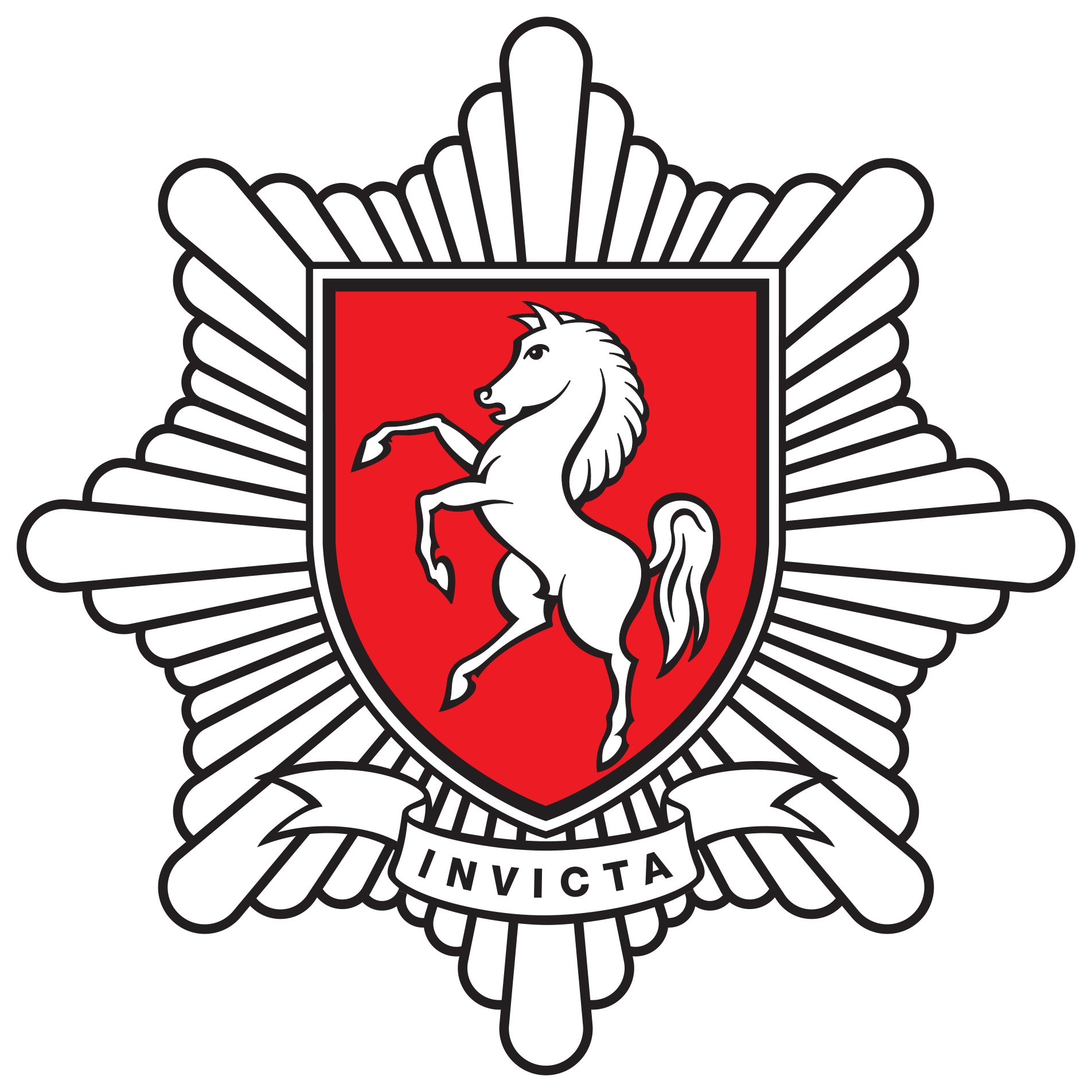  Fire and Rescue Service Operational Guidance  EM - xx/xx Equipment ManualClick Here to add Equipment TitleEquipment Manual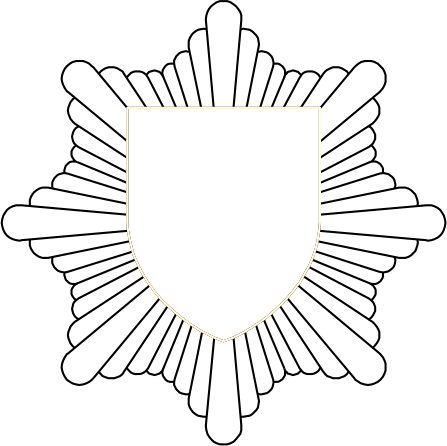 [Click here] to add the equipment title as set out in the Operational Assets Inventory[Click here] to add make and modelTable of Contents		1	General Description	32	Primary Function	33	Hazards	34	Construction	34.1	Main Parts	34.2	[Click here] to add the Part Name, as a Paragraph heading (If it is appropriate for operation detail the function of the various parts)	35	Operation	45.1	[Click here] to add an operation task heading	45.2	[Click here] to add an operation task heading	46	Advantages/Disadvantages/Limitations	46.1	Advantages	46.2	Disadvantages/Limitations	47	Tests	48	Technical Information	49	Further Reading	5Equipment ManualEnter Document Title[Click here] to add the equipment title as set out in the Operational Assets InventoryGeneral Description[Click here] to add the general description. (What is it? No more than two sentences).Primary Function[Click here] to add the primary function of the equipment. (What is its function? What is it used for? One paragraph).HazardsConstructionMain PartsThe [Click here and add the name of the piece of equipment] consists of [Click here] and add the number in letters (These are the detachable / supplementary parts of the item)  main parts:[Click here] to add 1st part to the list [Click here] to add the 2nd part (Other parts can be added by pressing return)[Click here] to add the Part Name, as a Paragraph heading (If it is appropriate for operation detail the function of the various parts)[Click here] to add the information related for the above.Operation[Click here] to add general operation text (The operation section should contain the tasks, in a defined sequence of tasks, to operate the piece of equipment correctly).[Click here] to add an operation task heading[Click here] to add text for the above.[Click here] to add an operation task heading[Click here] to add text for the above.Advantages/Disadvantages/LimitationsAdvantages[Click here] to add text for the above.(Identify any advantages the equipment may have. This may include alternative uses). Type "None" if there are no advantages.Disadvantages/Limitations[Click here] to add text for the above.(Identify any disadvantages or limitations the equipment may have). Type "None" if there are no identified disadvantages or limitations.TestsTest the [Click here] to add the name of the peice of equipment in accordance with Standard Test Procedure (STP) [Click here] to add the no. of the STP [Click here] to add a hyperlink to the relevant STP.Technical InformationTable [Click here to add the table no.] shows the technical information relevant to this piece of equipment.Further ReadingAdministration Section and Author SupportThis section of the document will not be published and is intended to provide support to the author and assist in the administration and workflow of the document. For assistance in writing this document please contact the FRS Operational Guidance Department.Document ControlThis section is used to monitor and track the changes to the documentAuthor BibliographyThis should contain a list of documents and information sources used as reference to formulate this documentAuthor/Administrator’s Tagging RecommendationsThis contains words or phrases, which personnel may use to search for information. This information will be embedded, but will not be visible in the final published document.[Click here] to add text for the aboveAuthors/Administrator’s Recommendations for Documents to be Rescinded/ AmendedThe author/administrator should populate this section with the details of any documents, which should be rescinded or amended on the publication of this document. Author GlossaryThe Author Glossary should contain words, terms or abbreviations that the author recommends should be added to the Part 4 of the Operational Document Frame Work (Glossary of terms). Equipment Risk Assessment It is the responsibility of the author of an Equipment Manual to ensure that the risk assessment (RA1) for this piece of equipment has been satisfactorily completed/is up-to-date and available for use.Document Authors must ensure that the following table is completed before his document is submitted to Document Officer.Authors Support This section will be deleted during the authorisation phase of the document workflow process.Formatting Information This section contains information designed to help the author format documents.SymbolsThroughout documents standard symbols should be used to highlight important facts to readers. These symbols and text boxes can be cut and pasted into the document from here by the author.Hazards or important informationConsiderLegal or legislative considerationsEnvironmental ConsiderationsFurther ReadingRisk Assessment Information for Further ReadingFontsThe Table below contains the fonts to be used when writing the documentLists FormatsAny information that requires a list should be formatted according to the content. However introductory plain text does not normally have to be numbered or bulleted. Bulleted listPlain list (Arial 11 red)(Spacing 3 pts above only) (2 spaces)TextSub-list (Arial 11 black)(Spacing 3 pts above only)(2 spaces)TextDefined sequence of tasks numbered (Arial 11 black)(Spacing 3 pts above only)1. (2 spaces) Text2. (2 spaces) Text3. (2 spaces) TextComponent parts should be listed (Arial 11 black)(Spacing 3 pts above only)a. (2 spaces) Text b. (2 spaces) Textc. (2 spaces) TextTablesAn example of the tables to be used  FiguresAn example of the boxes to be used when adding drawings, pictures or diagramsHeader and Footer Document InformationHeaders (Arial 11 italic black)From page two onwards, top right corner to include Document Type abbreviation and sequential number i.e. E01 = Equipment document number 1)Footer (Arial 11 italic black)Page NumbersFrom page 1 onwards, bottom right corner. Page (1 Space) Number of page in numerals onlyVersion InformationFrom page 2 onwards, bottom left corner.Version 1.0 (Month and year of publishing)AppendicesHeaders (Arial 11 italic black)From first page onwards, top right corner to include Document Type abbreviation and sequential number  (E01 = Equipment document number 1) Footer (Arial 11 italic black)First page onwards, bottom right corner. (From page 1)Page (1 Space) number in numerals and the appendix reference in capital letters starting with “A” Appendix Version InformationFirst page onwards, Bottom left corner. Version 1.0 (Month and year of publishing)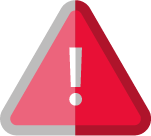 [Click here] to add the hazards associated with the use of this equipment Figure [Click here] to add the figure No. - [Click here] to add the Figure TitleFigure [Click here] to add the figure No. - [Click here] to add the Figure TitleInsert Picture / Diagram hereInsert Picture / Diagram hereComponent partsComponent partsa[Click here] to add compent "a."b[Click here] to add compent "b."c[Click here] to add compent "c."Table [Click here] to add the table No. – Technical SpecificationTable [Click here] to add the table No. – Technical Specification[Click here] to add text for weight, dimensions etc.[Click here] to add text for the above (The table should include relevant technical information) 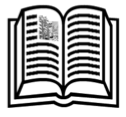 Further information regarding this equipment and the principles of operation can be found in the following documents:Equipment Risk Assessment [Click here] to add details on where to obtain further information. Type "None" if there is no further reading.[Click here] to add details on where to obtain further information.Document Audit InformationDocument Audit InformationSenior Officer Accountable[Click here] to enter the name of the Senior Officer accountableAdd the Senior Officer's Role/TitleAuthorised by[Click here] to add who will authorise this documentEnter the persons post/titleDirect enquiries toEnter the person that enquiries will be directed toEnter the persons post/titleDate ImplementedEnter the date the document was publishedReview byEnter the date the document must be reviewed byAmendments required toEnter amendments requiredDocument Status                                                                                                                                               This is a controlled document. Whilst this document may be printed, the electronic version posted on the intranet is the controlled copy.  Any printed copies of this document are not controlled.  As a controlled document, this document should not be saved onto local or network drives but should always be accessed from the intranet.Document Control & WorkflowDocument Control & WorkflowDocument Control & WorkflowDocument Control & WorkflowDocument Control & WorkflowDocument TitleDocument TitleVersionDateAuthorDocument StatusChangesV0.1Initial DraftDocument Metadata InformationDocument Metadata InformationDocument Metadata InformationDocument TypeTopicRelated TopicEquipment ManualOperational Procedure AreaDocument Management[Click here] to add Topic Metadata[Click here] to add Topic Metadata[Click here] to add Topic MetadataBibliographyBibliographyBibliographyDocument NotesLink if appropriate[Click here] to add an entry[Click here] to add an entryRescinded / Amended RecommendationsRescinded / Amended RecommendationsRescinded / Amended RecommendationsDoc Ref No.Document TitleReasons for recommendation to be considered at approval [Click here] to add a document referance number[Click here] the name of the document[Click here] to add the parent subjectGlossary RecommendationsGlossary RecommendationsGlossary RecommendationsWord, Term or AbbreviationDefinitionRelated subject[Click here] to add an entry[Click here] to add an understandable definition[Click here] to add the parent subjectEquipment Health and Safety Risk AssessmentEquipment Health and Safety Risk AssessmentEquipment Health and Safety Risk AssessmentEquipment Health and Safety Risk AssessmentEquipment Health and Safety Risk AssessmentRA1 forRA1 for[Click here] to add document title[Click here] to add document title[Click here] to add document titleVersionDateAuthorDocument StatusNotesV0.1Complete / amendedCopy and Paste this table to use within the document and then [Click here] to add important safety and procedure actions advocated in this document for personnel and Incident Commanders (IC) to undertake during the course of an incident.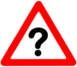 Copy and Paste this table to use within the document and then [Click here] to add addition information for consideration.This symbol highlights addition information for consideration.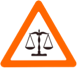 Copy and Paste this table to use within the document and then [Click here] to add legislation information that must be complied within the course of an incident. In most cases it will be the IC’s responsibility to ensure compliance.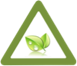 Copy and Paste this table to use within the document and then [Click here] to add key environmental protection actions and considerations to for personnel to carry out in the interests of reducing environmental risk.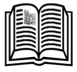 Copy and paste this table to use within the document and then [Click here] to add details on where to obtain further information.Personnel should be aware of the following FRS Generic Risk Assessments (GRAs) when using this type of equipment:Personnel should be aware of the following FRS Generic Risk Assessments (GRAs) when using this type of equipment:GRA No.Title[Click here] to add the FRS H & S GRA No.[Click here] to add the FRS H & S GRA Title [Click here] to add the FRS H & S GRA No.[Click here] to add the FRS H & S GRA Title Operational Documentation FontsOperational Documentation FontsOperational Documentation FontsExampleStyle Application/ Use / NumbersFB5X - Part 1Arial 22 BlackDocument series Title – Part No.Equipment Part 1 Generic Equipment Part 2 Specific Pieces of Equipment PART 3 - TitleArial 16 Bold, Red, In document Parts – TitleNumbered Part 1, Part 2Section TitleArial 14 RedSection titleNumbered 1.0, 2.0, 3.0Paragraph TitleArial 11 Bold, Black, numbered (1.1 etc)Highlighted paragraph title Numbered by Section and then Paragraph 1.1, 1.2, 1,3 etc. until the next sectionMain textArial 11The main sections of text usedTable XX – Example Table (Arial 12)Table XX – Example Table (Arial 12)Table XX – Example Table (Arial 12)FontArial 11Font Spacing in table1.0In Cell Spacing3 pt. above – 3 pt. belowFigure XX  - Example Figure Box (Arial 12)